ĆWICZENIE NR 9Witam, w  tym tygodniu obchodzimy Dzień Ziemi. Posłuchaj, zastanów się i odpowiedz na pytania.Każdego roku, 22 kwietnia, na całym świecie obchodzimy Dzień Ziemi. Święto to ustanowiono              w ubiegłym wieku w Stanach Zjednoczonych. Ten dzień przypomina wszystkim mieszkańcom Ziemi o konieczności dbania o najbliższe środowisko.Dlaczego musimy dbać o naszą planetę?Jak możemy chronić środowisko?Przeczytaj krótki wierszyk i przepisz go do zeszytu.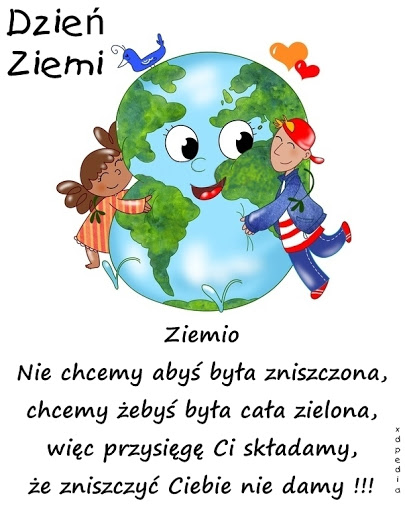 Rozwiąż krzyżówkę. Litery z oznaczonych pól utworzą hasło.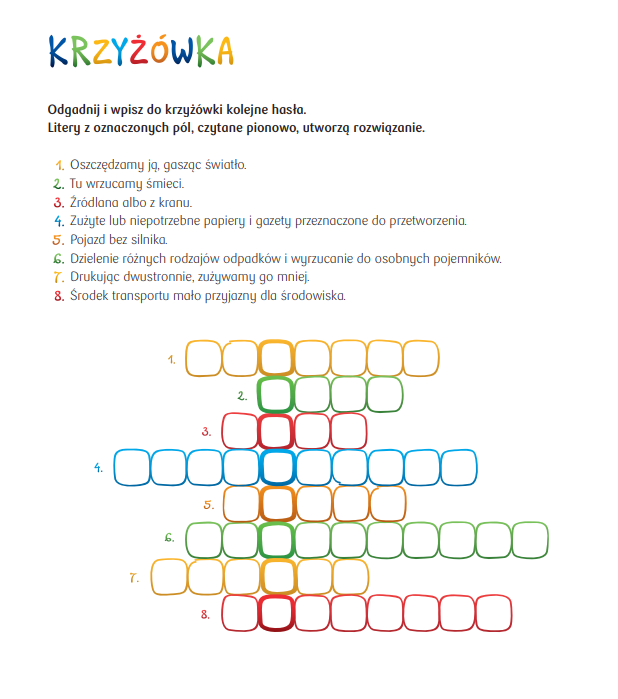 Przyjrzyj się ilustracji i postaraj się zapamiętać, które odpady są niebezpieczne.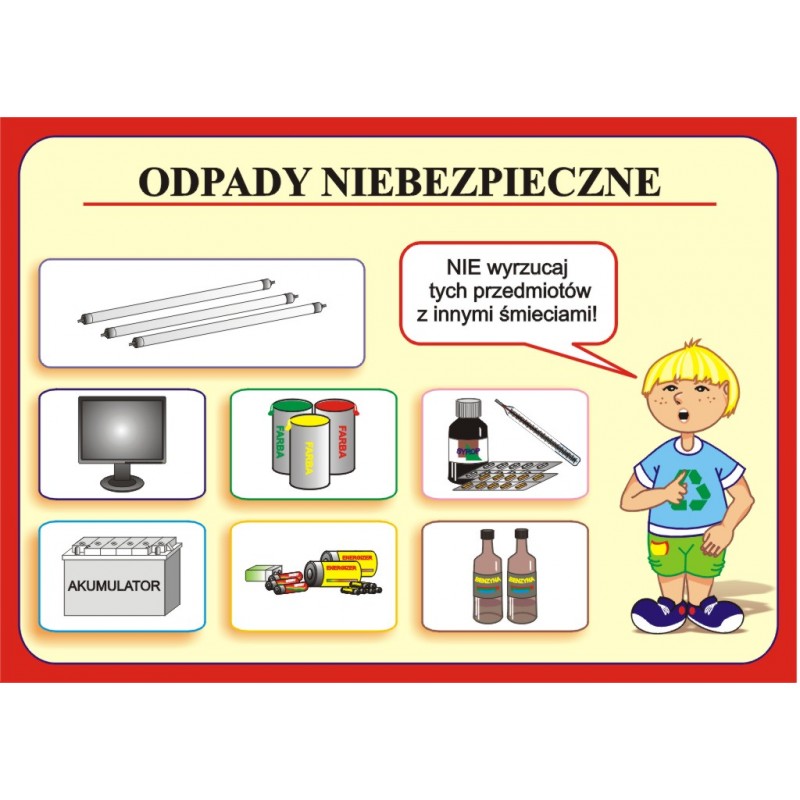 Jak myślisz dlaczego są niebezpieczne?Co należy z nimi zrobić?Zakreśl w kółko i pokoloruj odpady, których nie można wyrzucić do śmietnika, bo są niebezpieczne. 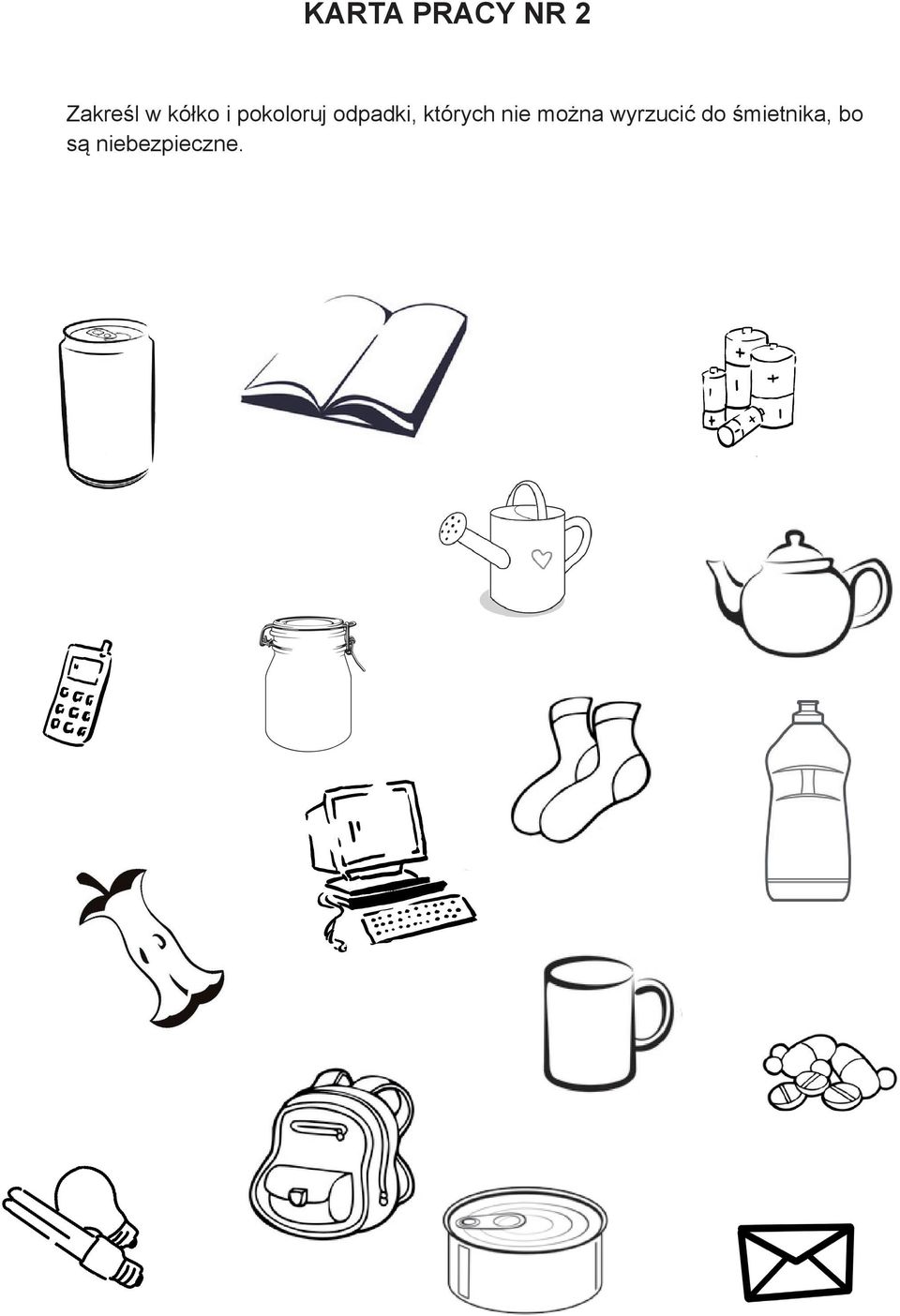 Ćwiczenie nr 6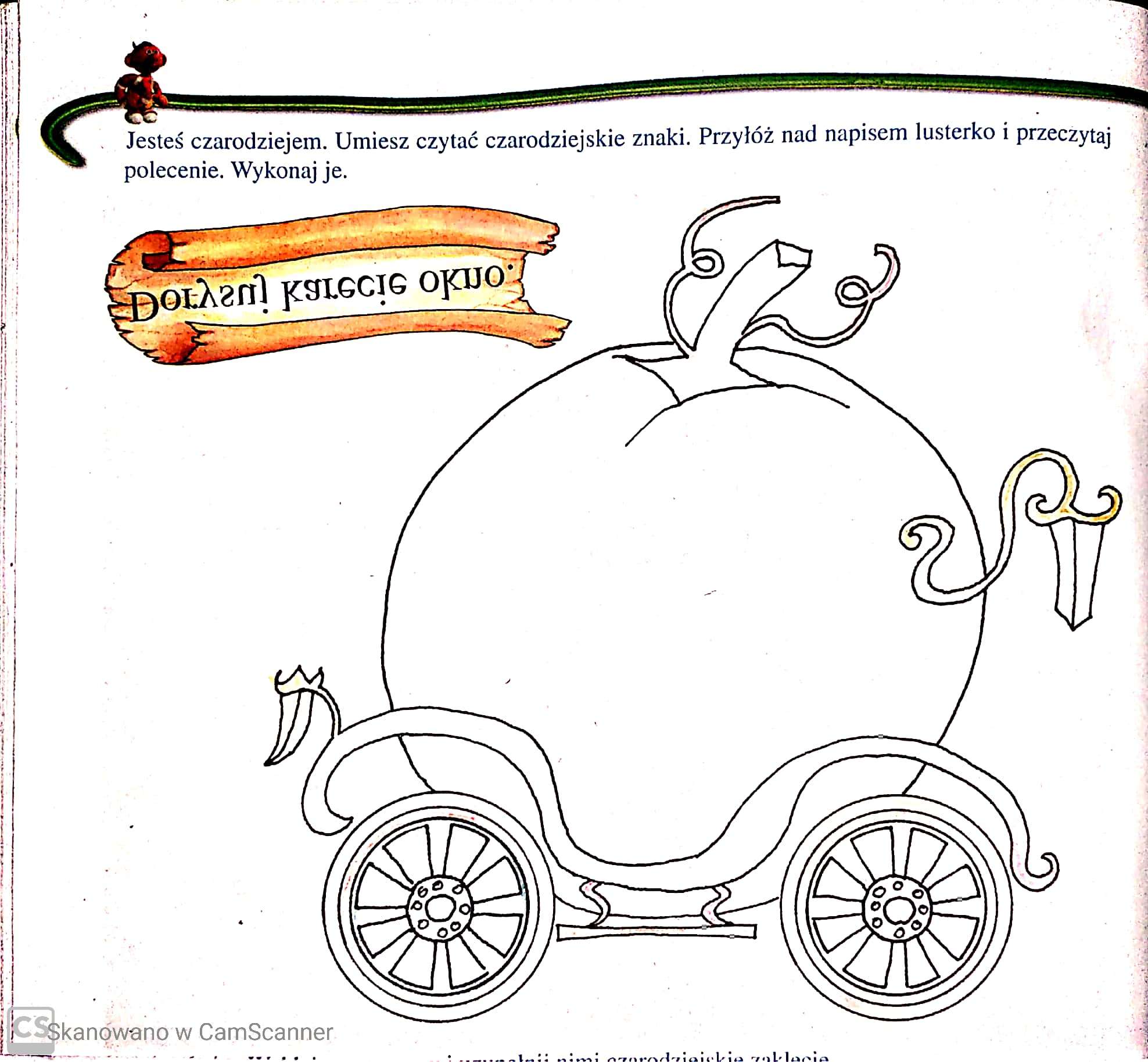 Czy wiesz, z jakiej baśni pochodzi  rekwizyt?Obejrzyj  przedstawienie :  https://www.youtube.com/watch?v=QQFL3VAxT14&feature=youtu.beĆwiczenie nr 7W ramach zajęć teatralnych, zapraszam do wysłuchania wiersza ,,Paweł i Gaweł”  https://www.youtube.com/watch?v=-5GNustBO-8&feature=youtu.be lub obejrzenia  https://www.youtube.com/watch?v=tIgzwPJzzYQ&feature=youtu.be  a  następnie do rozwiązania krzyżówki/ załącznik 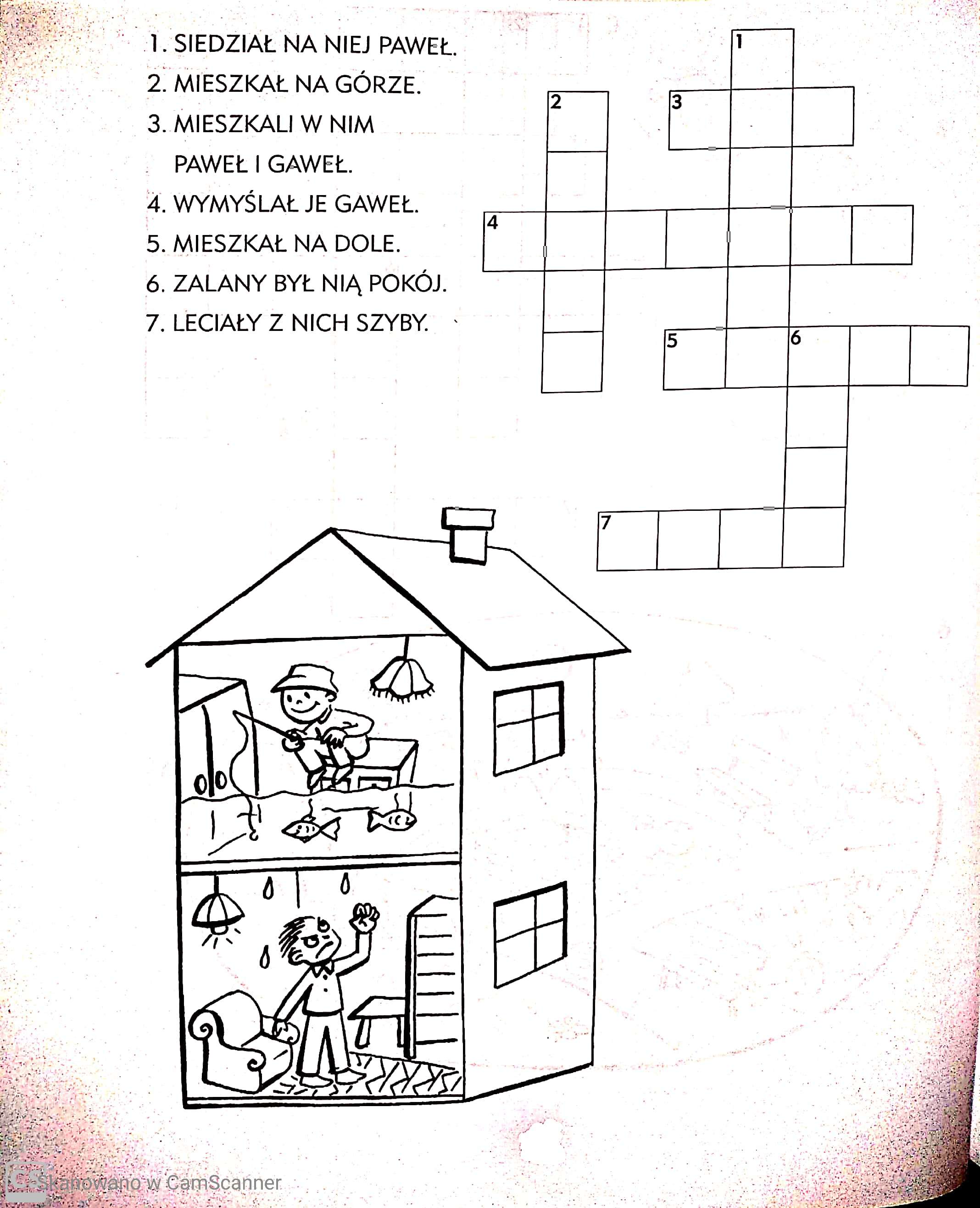 Pozdrawiam, Wiesława Zajdel